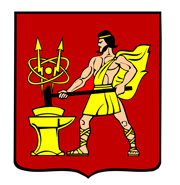 АДМИНИСТРАЦИЯ ГОРОДСКОГО ОКРУГА ЭЛЕКТРОСТАЛЬМОСКОВСКОЙ ОБЛАСТИРАСПОРЯЖЕНИЕ ____31.05.2023__ № ___122-р__________О присуждении стипендий Главы городского округа Электросталь Московской области детям и подросткам, проявившим особые способности в области культуры и искусства 
в 2022 годуВ соответствии с Федеральным законом от 06.10.2003 № 131-ФЗ «Об общих принципах организации местного самоуправления в Российской Федерации»,  муниципальной программой городского округа Электросталь Московской области «Культура и туризм», утвержденной постановлением Администрации городского округа Электросталь Московской области от 12.12.2022 №1457/12, постановлением Администрации городского округа Электросталь Московской области от 15.02.2022 №137/2 «О стипендиях Главы городского округа Электросталь Московской области детям и подросткам, проявившим особые способности в области культуры и искусства», на основании протокола заседания Совета по культуре городского округа Электросталь Московской области от 25.05.2023 №2:Присудить стипендии Главы городского округа Электросталь Московской области детям и подросткам, проявившим особые способности в области культуры и искусства в 2022 году согласно прилагаемому списку в размере 11 000 (одиннадцать) тысяч рублей каждому. Начальнику Управления по культуре и делам молодежи Администрации городского округа Электросталь Московской области Бобкову С.А.:Произвести выплату стипендий Главы городского округа Электросталь Московской области детям и подросткам, проявившим особые способности в области культуры и искусства в 2022 году (далее – стипендии).Финансирование расходов на выплату стипендий осуществляется в пределах средств, предусмотренных Управлению по культуре и делам молодежи Администрации городского округа Электросталь Московской области в бюджете городского округа Электросталь Московской области на очередной финансовый год.Опубликовать настоящее распоряжение на официальном сайте городского округа Электросталь Московской области по адресу: www.electrostal.ru Контроль за выполнением настоящего распоряжения возложить на заместителя Главы Администрации городского округа Электросталь Московской области М.Ю. Кокунову.Глава городского округа                                                                                         И.Ю. ВолковаПриложение                                                                                                 к распоряжению Администрации                                                                                                городского округа Электросталь                                                                                                Московской области                                                                                                от __31.05.2023_ № __122-р_____Список стипендиатов Главы городского округа Электросталь Московской области детям и подросткам, проявившим особые способности в области культуры и искусства в 2022 году                                                                                                                    Беренсон Ева Антоновна, обособленное учреждение (филиал) – Культурный центр имени Н.П. Васильева Муниципального бюджетного учреждения «Культурные центры Электростали», руководитель – Малащенко Ирина Игоревна.Бичурин Иван Александрович, Муниципальное автономное учреждение дополнительного образования «Детская музыкальная школа», класс преподавателя Супруненко Ольги Всеволодовны.Болычевская Елена Александровна, Муниципальное автономное учреждение дополнительного образования «Детская музыкальная школа», класс преподавателя Зариповой Ольги Валерьевны.Вардосанидзе Алиса Александровна, ИП Улитина Янна Анастасовна Танцевальная студия Violet Dance Club, руководитель Акулова Алена Андреевна.Вардосанидзе Ева Александровна, ИП Улитина Янна Анастасовна Танцевальная студия Violet Dance Club, руководитель Акулова Алена Андреевна.Гришечкина Софья Александровна, муниципальное бюджетное учреждение дополнительного образования «Детская художественная школа имени 
Н.Н. Лаврентьевой», класс преподавателя Сотниковой Ольги Ивановны.Гузнов Игорь Игоревич, Муниципальное автономное учреждение дополнительного образования «Детская музыкальная школа», класс преподавателя Дыма Ивана Александровича.Инвияева Евангелина Петровна, обособленное учреждение (филиал) – Культурный центр имени Н.П. Васильева Муниципального бюджетного учреждения «Культурные центры Электростали», руководитель – Балашова Елена Владимировна.Ицков Михаил Антонович, Муниципальное учреждение дополнительного образования «Детская музыкальная школа имени Ж.И. Андреенко», класс преподавателя Кузьминой Людмилы Ивановны.Калигин Александр Алексеевич, Муниципальное автономное учреждение дополнительного образования «Детская музыкальная школа», класс преподавателя Супруненко Ольги Всеволодовны.Китаева Виктория Андреевна, муниципальное бюджетное учреждение дополнительного образования «Детская художественная школа имени 
Н.Н. Лаврентьевой», класс преподавателя Лигаевой Елены Александровны.Ковалева Анастасия Андреевна, муниципальное учреждение «Центр культуры «Досуг», руководитель Алексеева Людмила Евгеньевна.Кожикина Евгения Алексеевна, муниципальное учреждение «Центр культуры «Досуг», руководитель Целовальникова Людмила Васильевна.Ляпунова Варвара Михайловна, муниципальное бюджетное учреждение дополнительного образования «Детская художественная школа имени 
Н.Н. Лаврентьевой», класс преподавателя Сотниковой Ольги Ивановны.Неткач Анна Вадимовна, Государственное автономное профессиональное образовательное учреждение Московской области «Московский областной базовый музыкальный колледж имени А.Н. Скрябина», класс преподавателя Алёшиной Ольги Александровны.Осипенко Елизавета Сергеевна, обособленное учреждение (филиал) – Культурный центр имени Н.П. Васильева Муниципального бюджетного учреждения «Культурные центры Электростали», руководитель – Малащенко Ирина Игоревна.Пименова Ирина Эдуардовна, муниципальное бюджетное учреждение дополнительного образования «Детская художественная школа имени 
Н.Н. Лаврентьевой», класс преподавателя Лигаевой Елены Александровны.Ренанс Надежда Дмитриевна, Муниципальное учреждение дополнительного образования «Детская музыкальная школа имени Ж.И. Андреенко», класс преподавателя Балукова Игоря Николаевича.Романова Анна Игоревна, Муниципальное учреждение дополнительного образования «Детская музыкальная школа имени Ж.И. Андреенко», класс преподавателя Чекодановой Ирины Яковлевны.Сидельников Елисей Юрьевич, муниципальное учреждение дополнительного образования «Детская музыкальная школа имени Ж.И. Андреенко», класс преподавателя Соколова Ивана Григорьевича.Смирнова Ксения Сергеевна, обособленное учреждение (филиал) – Культурный центр имени Н.П. Васильева Муниципального бюджетного учреждения «Культурные центры Электростали», руководитель – Балашова Елена Владимировна.Татаринова Авелина Владимировна, муниципальное бюджетное учреждение дополнительного образования «Детская художественная школа имени 
Н.Н. Лаврентьевой», класс преподавателя Заводиной Ирины Юрьевны.Федоренко Виктор Александрович, Государственное автономное профессиональное образовательное учреждение Московской области «Московский областной базовый музыкальный колледж имени А.Н. Скрябина», класс преподавателя Гапонова Олега Николаевича.Фролова Софья Ильинична, Муниципальное учреждение дополнительного образования «Детская музыкальная школа имени Ж.И. Андреенко», класс преподавателя Русаковой Анжелики Александровны.Хомайко Егор Андреевич, Муниципальное автономное учреждение дополнительного образования «Детская музыкальная школа», класс преподавателя Жуманова Алишера Рустамовича.